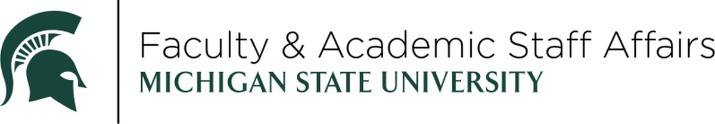 Summary Crosswalk of Emeritus/Emeritum Policy Changes (DRAFT)1 Includes executive managers such as vice presidents, associate vice presidents, etc., and academic managers such as deans, associate/assistant deans, chairpersons/school directors.Note:1. The emeritus suffix remains unchanged for those granted emeritus status prior to this policy revision. Faculty/academic staff with the emeritus suffix may choose to officially change their suffix to emeritum.#Policy DifferencesCurrent Emeritus Policy(dated 2/14/2020)Proposed New Policy1Policy NameEmeritusAwarding Emeritum Status2TerminologyEmeritus (masculine)Administrative staff1Emeritum (non-binary)Administrators (current terminology)3Awarding of Emeritus/ Emeritum StatusFaculty & Academic Staff: Automatically granted upon university retirement.Faculty & Academic Staff:New process to include a written recommendation from the unit administrator (e.g., chair) and major administrative unit head (e.g., dean). Written approval is required by the Office for Faculty and Academic Staff Affairs (FASA).3Awarding of Emeritus/ Emeritum StatusAdministrative Staff: Automatically granted upon university retirement.Administrators:Deans and executive managers: Process now includes the administrator to submit a formal letter of request to their supervisor, and written approval by supervisor, major administrative unit head, and the Office for FASA.All other administrators (e.g., chairperson/school director, associate dean): Process now includes a written recommendation from the unit administrator (e.g., chair) and major administrative unit head (e.g., dean). Written approval is required by the Office for FASA. (Note: This is the same process for faculty and academic staff above)4Appeal Process for Negative DecisionsFaculty & Academic Staff: N/AFaculty & Academic Staff:Appeal process added and includes review by the University Committee on Faculty Affairs (UCFA). If the UCFA determines the appeal has merit, the relevant documents are forwarded to the Provost who makes the final decision.4Appeal Process for Negative DecisionsAdministrative Staff: N/AAdministrators:No appeal process.5Granting of Emeritum Status After aSubstantialFaculty, academic staff, and administrative staff:Approval by President, upon recommendation fromFaculty & Academic Staff:No change; process remains the same.Period of ServiceProvost to President after Provost consults with UCFA.Administrators: Different process for administrators which includes: the administrator must submit a formal letter of request, then approval of the supervisor, the MAU unit head, FASA, and the President.6Revocation of Emeritus/ Emeritum Status: ProcessFaculty, academic staff, and administrative staff: Approval by President, upon recommendation from Provost to President after Provost consults with UCFA.Faculty & Academic Staff: Process remains the same. The new policy codifies:The Provost notifying the retired faculty member in writing and allowing them an opportunity for a response for consideration (this is current practice today).UCFA’s interpretation that the UCFA acts as an advisory body to the Provost (this is current practice today) rather than an arbiter.Administrators: Different process for administrators which includes: a notification of intent to revoke will be sent to the retired administrator with an opportunity for a response. The President makes the determination.7Revocation of Emeritus/ Emeritum Status: CriteriaFaculty, academic staff, and administrative staff: Behavior occurring or discovered after being awarded emeritus status is deemed to be substantially inconsistent with the behavior expected of MSU faculty, academic staff, and administrative staffFaculty, Academic Staff, & Administrators:There are two criteria for revocation depending on when emeritus status was granted:If emeritum status is granted under the new policy, there is no change to the criteria. Behavior must have occurred or discovered after emeritum status was actively awarded.If emeritus status was granted under the policy where emeritus status was automatically granted, emeritus status may be revoked based on behavior that is deemed to be substantially inconsistent with the behavior expected of Michigan State University faculty and academic staff, regardless of whether that behavior occurred before or after the automatic granting of emeritus status.